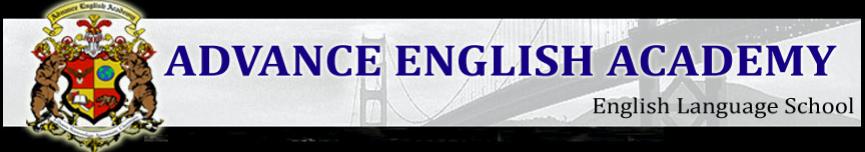 1370 Mission Street, Suite 300, San Francisco, CA 941032161 Shattuck Avenue, Berkeley, CA 94704Phone: (415) 552-1001Website: http://www.advanceesl.comENROLLMENT AGREEMENT (Courses subject to Article 7 of California Code of Regulations) Name ____________________________________________ Current Address _____________________________________City ________________State_____ Zip ________Period of attendance covered by this enrollment agreement: Start Date _________________________  End Date _________________________This agreement will be effective from when you sign this form, and will remain effective until your completion or withdrawal from the institution.                                                                You are enrolling in the following course: Educational Program  ________________________Course  Location______________ Total Hours_________Program Start Date ___________________   Program Scheduled Completion Date ______________________Any questions a student may have regarding this enrollment agreement that have not been satisfactorily answered by the institution may be directed to the Bureau for Private Postsecondary Education at 2535 Capitol Oaks Drive, Suite 400, Sacramento California, 95833, or P.O. Box 980818, West Sacramento, CA 95798-0818, www.bppe.ca.gov, Tel # (888) 370-7589 or by fax (916) 263-1897, Tel # (916) 431-6959 or by fax (916) 263-1897Date of Cancelation _________________STUDENT'S RIGHT TO CANCEL: The student has the right to cancel the enrollment agreement and obtain a refund of charges paid through attendance at the first class session, or the seventh day after enrollment, whichever is later. Business day means a day on which the student is scheduled to attend to attend a class session. The student may cancel this agreement and obtain a refund by giving written notice to the school at the address shown at the top of the first page of this agreement. The student may do this by mail, by hand delivery, or telegram. The written notice of cancellation, if sent by mail, is effective when it is deposited in the mail, properly addressed with postage pre-paid. The student should keep a record of the date, time, and place of mailing any notice of cancellation. STUDENT'S RIGHT TO WITHDRAW FROM THIS PROGRAM: A student has the right to withdraw from this program of instruction at any time, and receive a refund of tuition if the student has completed 60 percent or less of the period of attendance. If the student withdraws from the program of instruction after the expiration date of the time for canceling this agreement, the student is obligated to pay only for educational services rendered, plus a non-refundable application fee of $100.00. If the student withdraws prior to the Program Start Date, then the student will receive 100% refund of tuition fee. For the textbook purchased, it is only refunded when the student withdraws prior to the Program Start Date, if unused.                 The refund policy for students who have completed 60 percent or less of the period of attendance shall be a pro rata refund. According to California Code of Regulations, a pro rata refund pursuant to section 94919(c) or 94920(d) or 94927 of the Code shall be no less than the total amount owed by the student for the portion of the educational program provided subtracted from the amount paid by the student: (1) The amount owed equals the daily charge for the program (total institutional charge, divided by the number of days in the program), multiplied by the number of days student attended, or was scheduled to attend, prior to withdrawal. For instance, the daily charge of the program tuition fee is $17 ($480 divided by 28 days). If a student has paid $480 for 4 weeks (28 days), and he/she only attended classes for one week, total refund will be $361, which is calculated from $480 (the total amount the student has paid)-$119 ($17 daily charge, multiply by 7days). In the case of the initial 12 weeks tuition, 12 weeks payment will be calculated as the total amount the student has paid. Prorated refunds will be calculated on a daily basis. For students who are applying from outside the USA, and who have paid the $100 tuition deposit, this $100 deposit is only refunded once the original I-20 & original Acceptance Letter are returned to Advance before the Program Start Date.Advance will pay or credit refunds within 45 days of a student’s cancellation or withdrawal. Advance requests that students must sign their names when they pick up their refund check at school, or email the school when they receive the refund check by mail, or get refunded by credit card.For students withdrawing, they must speak directly to the Director for important information, regarding your F-1 status, and the precise withdrawal date. It is the students' responsibility to speak directly to the Director to avoid status problems, and to receive the correct refund. The refund is calculated not on the student’s belief of the last day of attendance, but determined on the last day of attendance, according to the official withdrawal date in SEVIS. If the student has received federal student financial aid funds, the student is entitled to a refund of moneys not paid from federal student financial aid program funds.TUITION AND FEES: The length of study for a given educational program (ESL level or TOEFL class) is 12 weeks. However, students may pay for shorter periods of attendance (paying, for example, for a 4 week period on a monthly basis), rather than paying the 12-week tuition payment in one lump amount.The following are the total charges the student is obligated to pay for the course of instruction and all other services and facilities furnished or made available to the student by the school, including any charges made by the school for tuition, room and board, books, materials, supplies, shop, and studio fees, and including any other fees and expenses that the student will incur upon enrollment.  Application Fee……………..$ 100 ($100.00 of this fee is not refundable.)Tuition – ESL* Morning Class…………..  $1440 (12 weeks)  $480 (4 weeks)  $150 (1 week)         Tuition – TOEFL Morning Class……….  $1440 (12 weeks)  $480 (4 weeks)  $150 (1 week)Tuition – ESL* Afternoon Class ………… $1200 (12 weeks)  $400 (4 weeks)  $150 (1 week) Tuition – TOEFL Afternoon Class……… $1200 (12 weeks)  $400 (4 weeks)  $150 (1 week)Tuition – ESL* Evening Class…………… $1200 (12 weeks)  $400 (4 weeks)  $150 (1 week)Tuition – TOEFL Evening Class……….   $1200 (12 weeks)  $400 (4 weeks)  $150 (1 week)Text Books………………….	$70 ( ESL* & TOEFL)     Express, or FedEx……...$100/$150              Tuition Deposit.…………….. $100  (Only applicable to a student applying from abroad)            Housing Finding Fee…………$150  (Only for applicable students)            Bounced Check Fee………….$100  (Only for applicable students) Late Fee………………………$50 (Only for students 1 week or more late for tuition payment)Transcript Fee….……………..$ 15 (1st transcript is free of charge)            STRF Fee…………………..….$ 0.00 (for each $1000 charge and this fee is not refundable  )*Note: “ESL” refers to any of the following educational programs: Beginner ESL, Low Intermediate ESL, Mid-Intermediate ESL, High Intermediate ESL, Upper-High Intermediate ESL, Advanced ESL, High-Advanced ESL, Proficiency ESL.If YOU GET A STUDENT LOAN YOU ARE RESPONSIBLE FOR REPAYING THE LOAN PLUS ANY INTEREST, LESS THE AMOUNT OF ANY REFUND. If the student is eligible for a loan guaranteed by the federal or state government and the student defaults on the loan, both of the following may occur:(1) The federal or state government or a loan guarantee agency may take action against the student, including applying any income tax refund to which the person is entitled to reduce the balance owed on the loan.(2) The student may not be eligible for any other federal student financial aid at another institution or other government assistance until the loan is repaid.NOTICE CONCERNING TRANSFERABILITY OF CREDITS AND CREDENTIALS EARNED AT OUR INSTITUTIONThe transferability of credits you earn at Advance English Academy is at the complete discretion of an institution to which you may seek to transfer. Acceptance of the certificate you earn in the ______________________ program is also at the complete discretion of the institution to which you may seek to transfer. If the certificate that you earn at this institution are not accepted at the institution to which you seek to transfer, you may be required to repeat some or all of your coursework at that institution. For this reason you should make certain that your attendance at this institution will meet your educational goals. This may include contacting an institution to which you may seek to transfer after attending Advance English Academy to determine if your certificate will transfer.This institution does not extend credit. All payments referenced below are made in advance of instruction.TOTAL CHARGES FOR THE CURRENT PERIOD OF ATTENDANCE: $___________________________ESTIMATED TOTAL CHARGES FOR THE ENTIRE EDUCATIONAL PROGRAM: $__________________THE TOTAL CHARGES THE STUDENT IS OBLIGATED TO PAY UPON ENROLLMENT: $____________A single payment of ______________ □ was paid □ is payable on (date______________)The student has seen here all the charges mentioned above.X _____________________________________   Date Signed ________________________________                  Student’s SignaturePrior to signing this enrollment agreement, you must be given a catalog or brochure and a School Performance Fact Sheet, which you are encouraged to review prior to signing this agreement. These documents contain important policies and performance data for this institution. This institution is required to have you sign and date the information included in the School Performance Fact Sheet relating to completion rates, placement rates, license examination passage rates, and salaries or wages, and the most recent three-year cohort default rate, if applicable, prior to signing this agreement.                                                                                                                                                                                                                                              Initial _______I certify that I have received the catalog, School Performance Fact Sheet, and information regarding completion rates, placement rates, license examination passage rates, and salary or wage information,  and the most recent three-year cohort default rate, if applicable, included in the School Performance Fact sheet, and have signed, initialed, and dated the information provided in the School Performance Fact Sheet.                       						    						           Initial _______A student or any member of the public may file a complaint about this institution with the Bureau for Private Postsecondary Education by calling (888) 370-7589 toll-free or by completing a complaint form, which can be obtained on the bureau’s internet web site www.bppe.ca.gov. This enrollment agreement is legally binding when signed by the student and accepted by the institution. I understand that this is a legally binding contract. My signature below certifies that I have read, understood, and agreed to my rights and responsibilities, and that the institution's cancellation and refund policies have been clearly explained to me. X _____________________________________   Date Signed ________________________________                  Student’s SignatureSTRF StatementPART ONEThe State of California created the Student Tuition Recovery Fund (STRF) to relieve or mitigate economic losses suffered by students in educational programs who are California residents, or are enrolled in a residency program attending certain schools regulated by the Bureau for Private Postsecondary Education.You may be eligible for STRF if you are a California resident or are enrolled in a residency program, prepaid tuition, paid the STRF assessment, and suffered an economic loss as a result of any of the following:1. The school closed before the course of instruction was completed.2. The school's failure to pay refunds or charges on behalf of a student to a third party for license fees or any other purpose, or to provide equipment or materials for which a charge was collected within 180  days before the closure of the school.3. The school's failure to pay or reimburse loan proceeds under a federally guaranteed student loan     program as required by law or to pay or reimburse proceeds received by the school prior to closure in excess of tuition and other costs.4. There was a material failure to comply with the Act or this Division within 30-days before the school closed or, if the material failure began earlier than 30-days prior to closure, the period determined by the Bureau.5. An inability after diligent efforts to prosecute, prove, and collect on a judgment against the institution     for a violation of the Act.However, no claim can be paid to any student without a social security number or a taxpayer identification number.Note: Authority cited: Sections 94803, 94877 and 94923, Education Code. Reference: Section 94923, Education Code.PART TWOYou must pay the state-imposed assessment for the Student Tuition Recovery Fund (STRF) if all of the following applies to you: You are a student in an educational program, who is a California resident, or are enrolled in a residency program, and prepay all or part of your tuition either by cash, guaranteed student loans, or personal loans, and Your total charges are not paid by any third-party payer such as an employer, government program or other payer unless you have a separate agreement to repay the third party. You are not eligible for protection from the STRF and you are not required to pay the STRF assessment, if either of the following applies: You are not a California resident, or are not enrolled in a residency program, or Your total charges are paid by a third party, such as an employer, government program or other payer, and you have no separate agreement to repay the third party. For Office Use Only: (The school has met disclosure requirements as required by code and regulation.)________________________________                  Zachary Captain                   ________________        School Official’s Signature                          Printed Name of Official                   Date Signed 